AVIVAMIENTO EUCARÍSTICO NACIONALAÑO DEL AVIVAMIENTO EUCARÍSTICO (2023-2024)GRUPOS PEQUEÑOS A NIVEL PARROQUIAL QUE UTILIZAN EL ESTUDIO “JESÚS Y LA EUCARISTÍA”PLANTILLA DE INVITACIÓN PARA GRUPOS PEQUEÑOS EXISTENTESINSTRUCCIONES PARA EL PUNTO DE CONTACTO PARROQUIAL:Por favor, edita el texto resaltado en gris, así como cualquier otro texto que desees modificar.A continuación, (i) elimina el resaltado en gris, (ii) elimina estas instrucciones y todo el texto que hay encima, y (iii) adjunta este documento de invitación a un correo electrónico tuyo a tu invitado(a).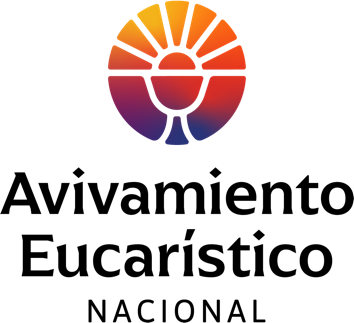 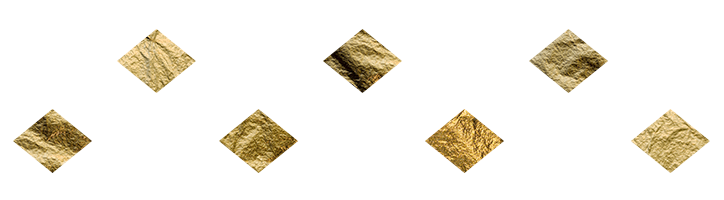 Estimado(a) [Small Group Facilitator Name]:El Avivamiento Eucarístico Nacional, una iniciativa trienal convocada por los Obispos de Estados Unidos, se está preparando para el Segundo Año: el Año del Avivamiento Parroquial (junio 2023 – junio 2024).  El Avivamiento Eucarístico es un movimiento nacional histórico y transformador para ayudar a los fieles a enamorarse de Jesús, especialmente en la Eucaristía, y a inspirarse y equiparse para compartir ese amor con los demás.  (Para ver una infografía útil que ofrece una visión general del proceso trienal y otra información, visita www.eucharisticrevival.org).Soy Punto de Contacto Parroquial para el trabajo de Avivamiento Eucarístico en nuestra parroquia.  Este otoño organizaremos pequeños grupos en toda la parroquia utilizando el estudio fundacional del Avivamiento Eucarístico titulado “Jesús y la Eucaristía”.  Se trata de un estudio de 7 sesiones que ha sido creado por el equipo de Avivamiento Eucarístico específicamente para el Año del Avivamiento Parroquial.  El estudio comienza con la proclamación kerigmática inicial del Evangelio y se desarrolla hasta la obra salvadora de Dios en la Eucaristía.  El estudio a nivel parroquial comenzará el [insert the date and time] y se completará antes de Acción de Gracias.Como facilitador(a) de un grupo pequeño asociado a nuestra parroquia, te escribo para invitarte a ti y a tu grupo pequeño a que se unan al estudio en grupos pequeños parroquiales (tu grupo pequeño es bienvenido a sentarse junto en una de las mesas), o, alternativamente, a utilizar el estudio “Jesús y la Eucaristía” en sus reuniones de grupo pequeño.  Si deseas utilizar el estudio “Jesús y la Eucaristía” en las reuniones de tu grupo pequeño, a continuación, encontrarás algunos detalles adicionales para tu consideración:Cada una de las 7 sesiones dura 2 horas o menos, y aproximadamente la mitad del tiempo se dedica a discusiones de mesa.El estudio incluye un video y un folleto para los participantes de cada sesión de forma gratuita, aunque tendrás que imprimir los folletos para los participantes.El video y el folleto para los participantes se publicarán en www.eucharisticrevival/parishpointperson semanalmente, a partir del jueves 14 de septiembre.  Tu grupo pequeño puede empezar el estudio cuando le convenga.Tu grupo pequeño tendrá que proporcionar una pantalla para que sus miembros puedan ver el video.Descargarás el video por adelantado, y sólo tendrás que pulsar “play” cuando estés listo para empezar.  El video durará las 2 horas y te guiará a través de la bienvenida de un (arz)obispo, un tiempo de oración de lectio, enseñanzas y testimonios, y discusiones en las mesas.  Un anfitrión profesional guía el proceso.No hay trabajo previo ni trabajo en casa.  Se proporcionarán recursos opcionales adicionales.  Si tu grupo pequeño desea utilizar este estudio, no dudes en acceder al video y a los folletos para los participantes en la página web www.eucharisticrevival.org/parishpointperson.  Si tienes alguna pregunta o puedo ayudarte de alguna manera, házmelo saber.  Cuando hayas terminado, cuéntame tu experiencia en el grupo pequeño.Dios está haciendo un avivamiento en nuestro país y el Espíritu Santo está obrando de muchas maneras.  Está llamando a muchas personas a volver a sí mismo en la Eucaristía.  Por favor, ten el trabajo del Avivamiento Eucarístico en tus oraciones.  ¡Que nuestro Señor Eucarístico sea alabado y ensalzado!En Cristo,[Parish Point Person Name]